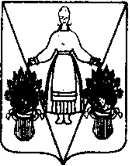 АДМИНИСТРАЦИЯ МАРЬИНСКОГО СЕЛЬСКОГО ПОСЕЛЕНИЯ ТБИЛИССКОГО РАЙОНАПОСТАНОВЛЕНИЕот 29.02.2016                                                                         № 49хут. МарьинскийВо исполнение части 4 статьи 19 Федерального закона 
от 5 апреля 2013 года № 44-ФЗ «О контрактной системе в сфере закупок товаров, работ, услуг для обеспечения государственных и муниципальных нужд», в соответствии с постановлением Правительства Российской Федерации от 2 сентября 2015 года № 926 «Об утверждении Общих правил определения требований к закупаемым заказчиками отдельным видам товаров, работ, услуг (в том числе предельных цен товаров, работ, услуг)», руководствуясь статьями      31, 58, 63 устава Марьиского сельского поселения Тбилисского района,                       п о с т а н о в л я ю:1.Утвердить правила определения требований к отдельным видам  товаров, работ, услуг ( в том числе предельные цены товаров, работ, услуг) закупаемым для обеспечения муниципальных нужд  Марьинского сельского поселения Тбилисского района согласно приложению к настоящему постановлению.2.Разместить настоящее постановление на официальном сайте администрации Марьинского сельского поселения Тбилисского района в информационно-телекоммуникационной сети Интернет.3.Контроль за выполнением настоящего постановления оставляю за   собой.4.Постановление вступает в силу со дня его подписания и распространяется на правоотношения, возникшие с 1 января 2016 года.ЛИСТ СОГЛАСОВАНИЯпроекта постановления администрации Марьнского сельского поселения Тбилисского районаот ________________ № ______«Об определении требований к отдельным видам товаров, работ, услуг (в том числе предельные цены товаров, работ, услуг), закупаемым для обеспечения муниципальных нужд администрации Марьинского сельского поселения Тбилисского района»Об определении требований к отдельным видам товаров, работ, услуг (в том числе предельные цены товаров, работ, услуг), закупаемым для обеспечения муниципальных нужд Марьинского сельского поселенияГлава Марьинского сельского поселения Тбилисского районаС.В.МартынПроект подготовлен и внесен: Контрактный управляющий администрации Марьинского сельского поселения Тбилисского районаА.С.ФедоренкоПроект согласован: Главный специалист администрации Марьинского сельского поселения Тбилисского районаА.Ф.ГусеваВедущий специалист администрации Марьинского сельского поселения Тбилисского районаН.А.Лут